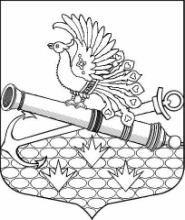 МЕСТНАЯ АДМИНИСТРАЦИЯМУНИЦИПАЛЬНОГО ОБРАЗОВАНИЯ МУНИЦИПАЛЬНЫЙ ОКРУГ ОБУХОВСКИЙП О С Т А Н О В Л Е Н И Е Санкт-Петербург   О внесении изменений в муниципальную программу 2021 год «Проведение работ по военно-патриотическому                                воспитанию граждан» В соответствии с Бюджетным кодексом РФ, Законом Санкт-Петербурга от 23.09.2009                            № 420-79 «Об организации местного самоуправления в Санкт-Петербурге», МА МО МО Обуховский ПОСТАНОВЛЯЕТ: Внести изменения в муниципальную программу на 2021 год «Проведение работ по военно-патриотическому воспитанию граждан», утвержденную Постановлением МА МО МО Обуховский от 05.10.2020 № 42, изложив «План реализации муниципальной программы» и «Обоснование и расчеты необходимого объема финансирования программы» в новой редакции согласно Приложению к настоящему Постановлению.Контроль за исполнением настоящего постановления оставляю за собой. Утверждена Постановлением МАМО МО Обуховский От «27» января 2021 № 7 ПЛАН РЕАЛИЗАЦИИ МУНИЦИПАЛЬНОЙ ПРОГРАММЫОБОСНОВАНИЕ И РАСЧЕТЫ НЕОБХОДИМОГО ОБЪЕМА ФИНАНСИРОВАНИЯ ПРОГРАММЫ «Проведение работ по военно-патриотическому воспитанию граждан»»,КБК  951 0709 4310100190 244 Расчет произведен путем анализа рынка цен однородных товаров/услугна основе коммерческих предложений  «27» января 2021                                 № 7    Глава местной администрацииИ.О. Кудровский №п/пНаименование мероприятияНатуральные показатели СрокиисполненияДенежные показатели    (тыс. руб.)1.Турнир по пейнтболу для молодежи МО МО ОбуховскийПримерное кол-во участников100Февраль,Март 600,02. Поставка книжного издания   «Здесь будет жизнь! Ты жив, ты бьешься, город…» 1000 экз.В течение года370,03.Участие в торжественно-траурных церемониалах, посвящённых памятным датам военной истории России  с возложением цветов к мемориалам: - День полного снятия блокады Ленинграда;- День Победы;- День начала Великой Отечественной войны;- День начала блокады Ленинграда; - День неизвестного солдатаПримерное кол-во участников250 В течение года 15,0ИТОГО985,0№ п/пнаименование мероприятияРасчет и обоснованиеобщая сумма, (тыс. руб.)1.Турнир по пейнтболу для молодежи МО МО ОбуховскийТрансфер, аренда шатра на территории игровой зоны, экипировка на 50 человек, маркеры, шары, гранаты для игры, приготовление обеда, наградная продукция, фотограф, инстуктор-судья, СИЗы (маски, дизинфекторы) – 300,0300,0 х 2 выезда = 600,0600,014,22. Поставка книжного издания   «Здесь будет жизнь! Ты жив, ты бьюшься, город…»370 руб./ шт.Тираж 1000 экз.370,03. Участие в торжественно-траурных церемониалах, посвящённых памятным датам военной истории России  с возложением цветов к мемориалам: - День полного снятия блокады Ленинграда;- День Победы;- День начала Великой Отечественной войны;- День начала блокады Ленинграда; - День неизвестного солдата3000 руб. (75 гвоздик) х 5 возложений = 15,015,0ИТОГО985,0